VorönnKennsluáætlun er sett fram með fyrirvara um breytingar. Víðistaðaskóli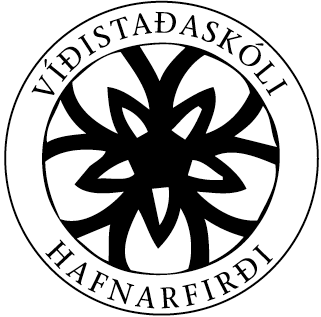 VíðistaðaskóliKennsluáætlunVíðistaðaskóli8. bekkur enskatímar á viku: 48. bekkur enska8. bekkur enskaKennari: Lára Marta Fleckenstein og Birkir Már VíðarssonVeturinn 2017 - 2018TegundNámsgögnBækur Spotlight 8 – lesbók og vinnubók, Forrest Gump, The Elephant man, Move onMyndböndWorld Wide English, Forrest Gump, The Elephant manLjósrit Málfræði æfingar, Move on vinnubók og fleiraAnnaðLýsingKennslu- fyrirkomulagKennt í lotumSímat  Vika dagarNámsefni  - viðfangsefni0121.-25. ág.Kennsla hefst þriðjudaginn 22. ágúst.Afhending gagna og farið yfir skipulag.Málfræði: Spotlight málfræði bls. 137-144 (Regluleg fleirtala, óregluleg fleirtala, a/an óákveðinn greinir, spurnarorð, úrfellingar, óreglulegar sagnir) + verkefni frá kennara0228. ágúst – 1. Sept. Málfræði: Spotlight málfræði bls. 137-144 (Regluleg fleirtala, óregluleg fleirtala, a/an óákveðinn greinir, spurnarorð og úrfellingar) + verkefni frá kennaraHæfnismat: Málfræðikönnun034. -8. sept. Spotlight 8: Unit 1. Lesbók(6-12) og vinnubók(6-13). Vinnubók: bls. 6-9 verkefni a,b,c,d,e,f,g. bls. 10-13 verkefni a,c,d,e,g,h.0411.-15. sept. Spotlight 8: Unit 1. Lesbók(6-12) og vinnubók(6-13). Vinnubók: bls. 6-9 verkefni a,b,c,d,e,f,g. bls. 10-13 verkefni a,c,d,e,g,h.Hæfnismat: Lesskilnings – og orðaforðakönnun0518.- 22. sept.Bókmenntir: The Elephant man: sagan lesinn, verkefni unnin.0625.- 29. sept. Bókmenntir: The Elephant man próf + horft á kvikmyndHæfnismat: Bókmenntapróf27. sept. Skipulagsdagur072.- 6. okt.Klára myndForeldradagur 3. okt.089.-13. okt.Málfræði: Spotlight málfræði bls. 145-151 (Persónufornöfn, eignarfornöfn, ábendingarfornöfn, tilvísunarorð, óreglulegar sagnir). 0916.- 20. okt.Málfræði: Spotlight málfræði bls. 145-151 (Persónufornöfn, eignarfornöfn, ábendingarfornöfn, tilvísunarorð, óreglulegar sagnir). Vetrarfrí 19. og 20. okt. 1023.- 27. oktHópverkefni – leikrit/talþjálfunMálfræðikönnun11Okt.- 3. nóv.
Hópverkefni – leikrit/talþjálfun126.- 10. nóv.Spotlight 8: Unit 4. Lesbók(50-57) og vinnubók(66-79). Vinnubók: bls: 66-68 verkefni a,b,c,d,e,f.		 bls. 69-71 verkefni a,b,d,e,f.		 bls. 78-79 verkefni a,b,c,d.VinavikaHæfnismat1313.- 17. nóv.Spotlight 8: Unit 4. Lesbók(50-57) og vinnubók(66-79). Vinnubók: bls: 66-68 verkefni a,b,c,d,e,f.		 bls. 69-71 verkefni a,b,d,e,f.		 bls. 78-79 verkefni a,b,c,d.1420.- 24. nóv.Spotlight 8: Unit 6. Lesbók (80-86) vinnubók (110-119 )Vinnubók: bls. 110-112 verkefni a,b,c,d,e,f,g
		bls. 113-115 verkefni a,b,c,d,e,f
		bls. 116-119 hlustun og lestur	20. nóvember Skipulagsdagur1527.-nóv.-1. des. Spotlight 8: Unit 6. Lesbók (80-86) vinnubók (110-119 )Vinnubók: bls. 110-112 verkefni a,b,c,d,e,f,g
		bls. 113-115 verkefni a,b,c,d,e,f
		bls. 116-119 hlustun og lestur	Spotlight próf unit 4 og 6164.- 8. des.Ritunarþjálfun 1711.- 15. des.Ritunaþjálfun18.- 22. Des.Jólaþema19. des. Jólaskemmtun: 8.-10. bekkur011.- 5. jan.Hlustunaræfingar3. jan. Skipulagsdagur028.- 12. jan.Málfræði: Spotlight 8. Vinnubók bls. 150-165 (Tilvísunarorð, stigbreyting lýsingarorða, To be, To have, nútíð sagna, reglulegar sagnir í þátíð, óreglulegar sagnir í þátíð)Hlustunarpróf0315.- 19. jan.Málfræði: Spotlight 8. Vinnubók bls. 150-165 (Tilvísunarorð, stigbreyting lýsingarorða, To be, To have, nútíð sagna, reglulegar sagnir í þátíð, óreglulegar sagnir í þátíð)Málfræðipróf: 150-1650422.- 26. jan.World Wide English: Robert from Los AngelesSpotlight 8: Unit 8. Lesbók ( 110-115) Vinnubók (132-136)0529. jan.- 2. feb.World Wide English: Robert from Los AngelesSpotlight 8: Unit 8. Lesbók ( 110-115) Vinnubók (132-136)Foreldrafundur 31. jan.
Námsmat: Unit 8065.- 9. feb.Verkefni Norður- Ameríka7. feb. Grunnskólahátíð712.- 16. feb.Bókmenntir14. feb Öskudagur819.- 23. feb.Bókmenntir23. feb. SkipulagsdagurBókmenntapróf926. feb. - 2. marsMálfræði: Spotlight 8. Vinnubók bls. 166-175 (núliðin tíð,hjálparsögnin do, framtíð)26.-27. feb. Vetrarfrí105.- 9. marsMálfræði: Spotlight 8. Vinnubók bls. 166-175 (núliðin tíð,hjálparsögnin do, framtíð)Málfræðipróf bls. 166-1751112.- 16. marsSmásögur – unnið með orðaforða og glósuaðferðir1219.- 23. marsBóka og kvikmyndaþema: Horft á myndBóka- og bíóvika1326.- 30. marsFríPáskafrí142. - 6 .aprílMove on(áhersla á að auka orðaforða)2.apríl: Annar í Páskum159. - 13. aprílMove on(áhersla á að auka orðaforða)Ritunarþjálfun 1x viku1616.- 21. aprílMove on(áhersla á að auka orðaforða)Ritunarþjálfun 1x vikuSumardagurinn fyrsti 19. apríl1723. - 27. apríl Move on(áhersla á að auka orðaforða)Ritunarþjálfun: 1x vikuOrðaforðapróf – Move on1830. apríl -4. maíStóra BretlandWorld Wide English: Stephen from England + verkefniUnit 7- Britain is Great! Lesbók (96-108) Vinnubók (128-131)Fyrsti Maí Verkalýðsdagurinn197.- 11. maíWorld Wide English – Jo from Wales and Catriona from Scotland. Nemendur vinna kynningar um Stóra – Bretland í tímum10. maí: Uppstigningardagur2014.- 18. maíNemendur klára kynningarKynningar byrja2121.- 25. maíNámsmatsdagar: Klára KynningarHlustunarpróf21. maí: Annar í Hvítasunnu23. -24. Námsmatsdagar28. maí.- 1. JúníÚtikennsla28. mai: skipulagsdagur4.- 8. . júníVordagar og skólaslit7. Júní SkólaslitNámsmatLýsing Haust- og vorönnLesskilningurThe Elephant Man, Forrest Gump, Smásögur, Spotlight RitunSmásaga, ritunarþjálfun, stuttar ritanirMálfræðiSpotlight, ritanirHlustunHlustunarpróf, kvikmyndir, World Wide WebTalmálLeikrit (tal, innihald, framsetning, samvinna),  kynningar